от 30 июня 2022 года									№ 714О внесении изменений в постановление администрации городского округа 
город Шахунья Нижегородской области от 24.03.2021 № 299 «Об утверждении  административного регламента по предоставлению муниципальной услуги «Зачисление в образовательную организацию городскогоокруга город Шахунья Нижегородской области»В целях приведения в соответствие с действующим законодательством, администрация    городского     округа     город     Шахунья     Нижегородской     области  п о с т а н о в л я е т :1. В постановление администрации городского округа город Шахунья Нижегородской области от 24.03.2021 № 299 «Об утверждении административного регламента по предоставлению муниципальной услуги «Зачисление в образовательную организацию городского округа город Шахунья Нижегородской области» (с изменениями от 11.01.2022 № 14) внести прилагаемые изменения. Начальнику общего отдела администрации городского округа город Шахунья Нижегородской области обеспечить размещение настоящего постановления на официальном сайте администрации городского округа город Шахунья Нижегородской области и в газете «Знамя труда».3. Настоящее постановление вступает в силу со дня его официального опубликования на официальном сайте администрации городского округа город Шахунья и в газете «Знамя труда».4. Со дня вступления в силу настоящего постановления признать утратившим силу постановление администрации городского округа город Шахунья от 11.01.2022 № 14 «О внесении изменений в постановление администрации городского округа город Шахунья Нижегородской области от 24.03.2021 № 299 «Об утверждении административного регламента по предоставлению муниципальной услуги «Зачисление в образовательную организацию городского округа город Шахунья Нижегородской области.5. Контроль за исполнением настоящего постановления возложить на первого заместителя главы администрации городского округа город Шахунья Нижегородской области Серова А.Д.Глава местного самоуправлениягородского округа город Шахунья						      Р.В.КошелевПриложениек постановлению администрациигородского округа город Шахунья Нижегородской областиот 30.06.2022 г. № 714	1. Подраздел 2.4. изложить в следующей редакции: «2.4. Описание результатов предоставления муниципальной услуги. Результатом предоставления муниципальной услуги является зачисление в МОО для обучения по образовательным программам начального общего, основного общего и среднего общего образования либо мотивированный отказ в предоставлении муниципальной услуги.	Ребенок имеет право преимущественного приема на обучение по основным общеобразовательным программам начального общего образования в государственную или муниципальную образовательную организацию, в которой обучаются его полнородные и неполнородные брат и (или) сестра».2. Пункт 2.7.2. подраздела 2.7 изложить в следующей редакции:«2.7.2. Для приема в ОООД:родители (законные представители) ребенка или поступающий представляют следующие документы:копию документа, удостоверяющего личность родителя (законного представителя) ребенка или поступающего;копию свидетельства о рождении ребенка или документа, подтверждающего родство заявителя;копию свидетельства о рождении полнородных и неполнородных брата и (или) сестры (в случае использования права преимущественного приема на обучение по образовательным программам начального общего образования ребенка в муниципальную образовательную организацию, в которой обучаются его полнородные и неполнородные брат и (или) сестра;копию документа, подтверждающего установление опеки или попечительства (при необходимости);копию документа о регистрации ребенка или поступающего по месту жительства или по месту пребывания на закрепленной территории или справку о приеме документов для оформления регистрации по месту жительства (в случае приема на обучение ребенка или поступающего, проживающего на закрепленной территории);копии документов, подтверждающих право внеочередного, первоочередного приема на обучение по основным общеобразовательным программам или преимущественного приема на обучение по образовательным программам основного общего и среднего общего образования, интегрированным с дополнительными общеразвивающими программами, имеющими целью подготовку несовершеннолетних граждан к военной или иной государственной службе, в том числе к государственной службе российского казачества;копию заключения психолого-медико-педагогической комиссии (при наличии).При посещении общеобразовательной организации и (или) очном взаимодействии с уполномоченными должностными лицами общеобразовательной организации родители (законные представители) ребенка предъявляют оригиналы документов, указанных в абзацах 2-6 настоящего пункта, а поступающий – оригинал документа, удостоверяющего личность поступающего.При приеме на обучение по образовательным программам среднего общего образования представляется аттестат об основном общем образовании, выданный в установленном порядке.Родители (законные представители) ребенка, являющегося иностранным гражданином или лицом без гражданства, дополнительно предъявляют документы, подтверждающие родство заявителя (или законного представителя прав ребенка), и документ, подтверждающий право ребенка на пребывание в Российской Федерации.Иностранные граждане и лица без гражданства все документы представляют на русском языке или вместе с заверенным в установленном порядке переводом на русский язык.Не допускается требовать представления других документов в качестве основания для приема на обучение по основным общеобразовательным программам.Родители (законные представители) ребенка или поступающего имеют право по своему усмотрению представлять другие документы.           Факт приема заявления о приеме на обучение и перечень документов, представленных родителями (законными представителями) ребенка или поступающим, регистрируются в журнале приема заявлений о приеме на обучение в общеобразовательную организацию. После регистрации заявления о приеме на обучение и перечня документов, представленных родителями (законными представителями) ребенка или поступающим выдается документ, заверенный подписью должностного лица общеобразовательной организации, ответственного за прием заявления о приеме на обучение и документов, содержащий индивидуальный номер заявления о приеме на обучения и перечень представленных при приеме на обучение документов.Общеобразовательная организация осуществляет обработку полученных в связи с приемом в общеобразовательную организацию персональных данных поступающих в соответствии с требованиями законодательства Российской Федерации в области персональных данных.Руководитель образовательной организации издает распорядительный акт о приеме на обучение ребенка или поступающего в течение 5 рабочих дней после приема заявления о приеме на обучение и представленных документов, за исключением случая, предусмотренного пунктом 17 порядка приема на обучение.На каждого ребенка или поступающего, принятого в общеобразовательную организацию, формируется личное дело, в котором хранятся заявление о приеме на обучение и все представленные родителями (законными представителями) ребенка или поступающим документы (копии документов)».___________________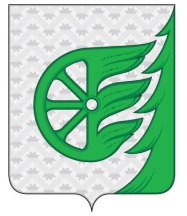 Администрация городского округа город ШахуньяНижегородской областиП О С Т А Н О В Л Е Н И Е